What’s Happening Today?Let’s Talk About Fire DrillsWhat is a fire drill?Why do we need to practice fire drills at school?Why is the fire drill so loud?6 Fire Drill Safety RulesSo what do YOU think?Get your magnet!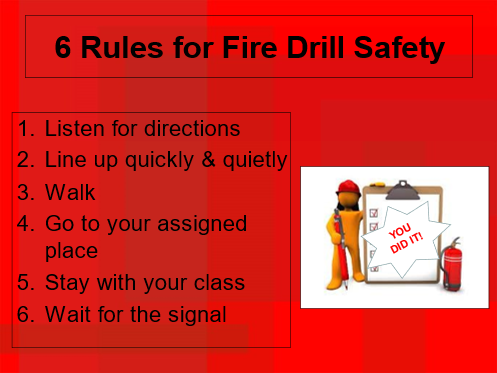 